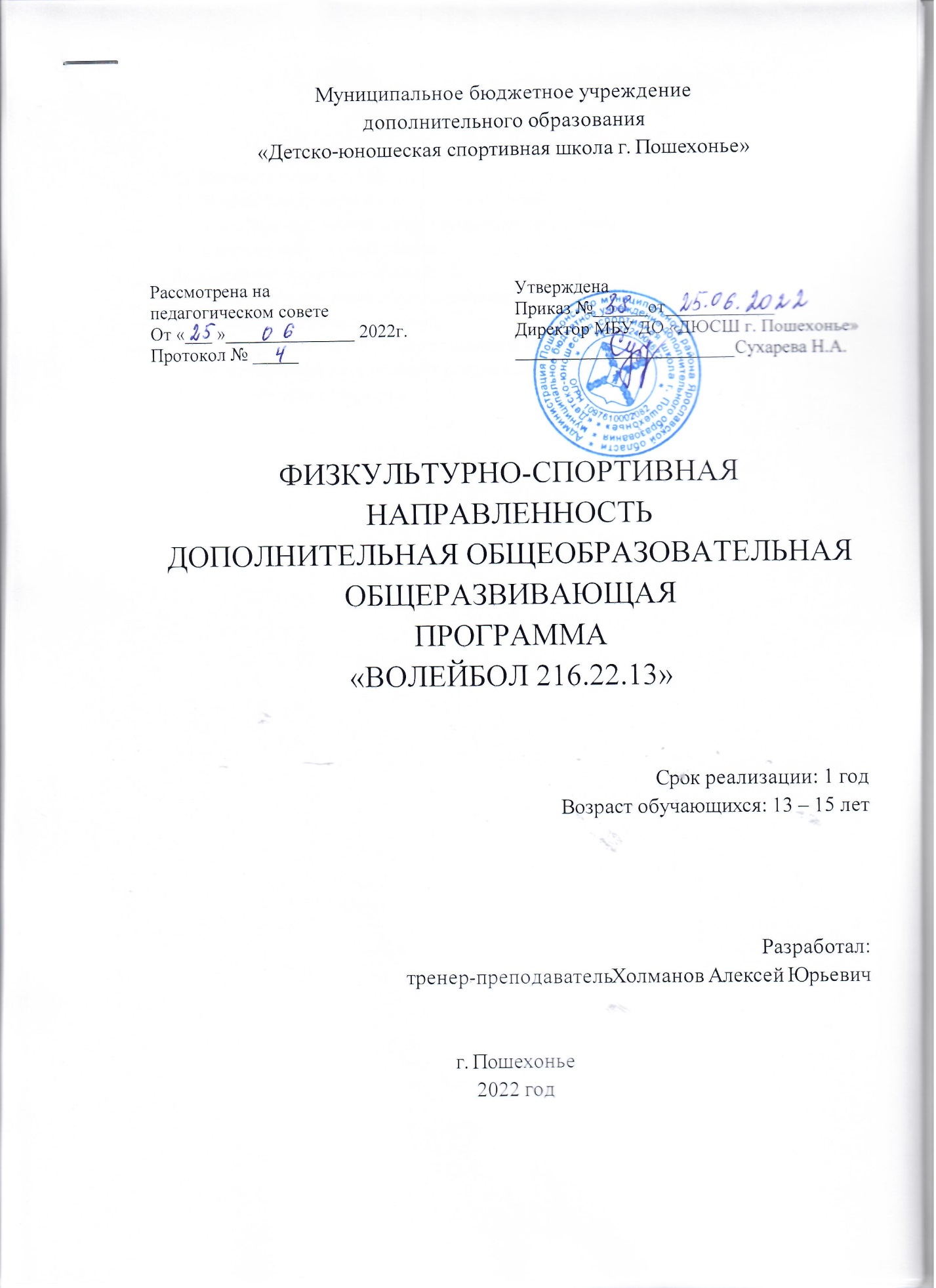 ОглавлениеПояснительная записка………………………………………...3Учебно-тематический план дополнительнойобщеобразовательной общеразвивающей программы……….5Календарный учебный график………………………….….. ....5Содержание дополнительной      общеобразовательной общеразвивающей программы ...….…15Обеспечение дополнительной     общеобразовательной общеразвивающей программы…….….16Мониторинг образовательных результатов…………………...18Методическая литература………………………………………19ПОЯСНИТЕЛЬНАЯ ЗАПИСКАПОЯСНИТЕЛЬНАЯ ЗАПИСКАДополнительная общеобразовательная общеразвивающая программа  физкультурно- спортивной направленности «Волейбол 216.22.13» составлена на основании следующих нормативных документов:Федеральный закон от 29 декабря 2012 г. N 273-ФЗ "Об образовании в Российской Федерации".Концепция развития дополнительного образования детей, утвержденная распоряжением правительства Российской Федерации от 4 сентября 2014 г. N 1726-р.Приказ Минпросвещения России от 09.11.2018 года N 196. «Об утверждении Порядка организации и осуществления образовательной деятельности по дополнительным общеобразовательным программам»Санитарные правила 2.4.3648-20 "Санитарно-эпидемиологические требования к организациям воспитания и обучения, отдыха и оздоровления детей и молодёжи", утвержденные постановлением Главного государственного санитарного врача Российской Федерации от 28 сентября 2020 года N 28.Письмо Минобрнауки России от 18 ноября 2015 г. N 09-3242 «О направлении информации» (вместе с Методическими рекомендациями по проектированию дополнительных общеразвивающих программ).Локальные акты МБУ ДО «ДЮСШ г. Пошехонье»-Актуальность: Программа является актуальной потому, что волейбол один из наиболее увлекательных, массовых видов спорта. Его отличает богатое и разнообразное двигательное содержание. Что бы играть в волейбол, необходимо уметь быстро бегать, высоко прыгать. Мгновенно менять направление и скорость движения, обладать силой, ловкостью и выносливостью. Занятия волейболом улучшают работу сердечно-сосудистой и дыхательной системы, укрепляют костную систему, развивают подвижность суставов, увеличивают силу и подвижность мышц. Постоянное взаимодействие с мячом способствует улучшению глубинного и периферического зрения, точности ориентировки в пространстве. Развивается мгновенная реакция на зрительные и слуховые сигналы. Игра требует от занимающихся  максимального проявления физических возможностей, волевых усилий. Умения пользоваться приобретенными навыками. Проявляются положительные эмоции: жизнерадостность, бодрость, желание победить. Развивается чувство ответственности, коллективизма, скорость принятия решений. Благодаря своей эмоциональности игра в волейбол представляет собой средство не только физического развития, но и активного отдыха. Широкому распространению волейбола содействует несложное оборудование: сравнительно небольшая площадка. Сетка, мяч Новизна программы в том, что она учитывает специфику дополнительного образования  и охватывает значительно больше желающих заниматься этим видом спорта, предъявляя посильные требования в процессе обучения. Она дает  возможность заняться волейболом  с  «нуля» тем детям, которые еще не начинали  проходить раздел «волейбол» в школе, а также внимание к вопросу воспитания здорового образа жизни, всестороннего подхода к воспитанию гармоничного человека.       Волейбол — командная игра, в которой каждый игрок согласовывает свои действия с действиями партнеров. Различные функции игроков обязывают их постоянно взаимодействовать друг с другом для достижения общей цели. Эта особенность имеет важное значение для воспитания дружбы и товарищества, привычки подчинять свои действия интересам коллектива.      Стремление превзойти соперника в быстроте действий, изобретательности, меткости подач, чёткости передач и других действий, направленных на достижение победы, приучает занимающихся мобилизовывать свои возможности, действовать с максимальным напряжением сил, преодолевать трудности, возникающие в ходе спортивной борьбы.       Занятия волейболом способствуют развитию и совершенствованию у занимающихся основных физических качеств, формированию различных двигательных навыков, укреплению здоровья.       Игровая обстановка в волейболе меняется быстро. Каждая атака создает новые игровые ситуации. Эти условия приучают волейболистов постоянно следить за процессом игры, мгновенно оценивать обстановку, действовать инициативно, находчиво и быстро в любой игровой ситуации. Изменчивость условий осуществления игровых действий требует также проявления высокой самостоятельности.        Соревновательный характер игры, самостоятельность тактических индивидуальных и групповых действий, непрерывное изменение обстановки, удача или неуспех вызывают у играющих проявление разнообразных чувств и переживаний. Высокий эмоциональный подъем  поддерживает постоянную активность и интерес к игре. Эти особенности волейбола создают благоприятные условия для воспитания у занимающихся умения управлять эмоциями, не терять контроля за своими действиями, в случае успеха не ослаблять борьбы, а при неудаче не падать духом.Формируя на основе вышеперечисленного у обучаемых поведенческих установок, волейбол, как спортивная игра, своими техническими и методическими средствами эффективно позволяет обогатить внутренний мир ребенка, расширить его информированность в области оздоровления и развития организма.-Программа рассчитана на детей 13 - 15 лет-Направленность программы – физкультурно-спортивная.-Вид программы по уровню разработки – авторская-Цель программы: повышать уровень физического развития, обучать игре в волейбол.- Задачи программы:Обучать техническим и тактическим навыкам игры в волейболОбучать необходимым знаниям в области спортаСпособствовать развитию физических качеств обучающихсяВоспитывать привычку к активным занятиям физическими упражнениями и здоровому образу жизни-ожидаемые результаты:1. Владение техническими и тактическими навыками игры в волейбол2. Повышение уровня развития физических качеств3. Приобретенные знания в области волейбола  и спорта в целом.4. Привычка к активным занятиям физическими упражнениями и здоровому образу жизни-Особенности организации образовательного процесса: Учебные группы мальчиков и девочек комплектуются отдельно. Для успешного овладения программным материалом необходимо сочетать занятия в ДЮСШ с самостоятельной работой предлагаемой занимающимся тренером в виде домашних заданий. В тренировочную группу принимаются все желающие дети, имеющие допуск врача и заявление от родителей.Срок реализации дополнительной общеобразовательной общеразвивающей программы: 1 год обучения.-Режим реализации дополнительной общеобразовательной общеразвивающей программы: Занятия с группами проводятся 3 раза в неделю по 2 часа.-Форма образовательного объединения: секция, очная в случае дистанционного обучения занятия проводятся тренерами в «Контакте» в своих группах.- Принципы организации образовательной деятельности:1. Принцип непрерывности2. Принцип «От простого к сложному»2.	УЧЕБНО-ТЕМАТИЧЕСКИЙ ПЛАН ДОПОЛНИТЕЛЬНОЙ ОБЩЕОБРАЗОВАТЕЛЬНОЙ ОБЩЕРАЗВИВАЮЩЕЙ ПРОГРАММЫ3.КАЛЕНДАРНО  УЧЕБНЫЙ ГРАФИК4.СОДЕРЖАНИЕ ДОПОЛНИТЕЛЬНОЙ ОБЩЕОБРАЗОВАТЕЛЬНОЙ ОБЩЕРАЗВИВАЮЩЕЙ ПРОГРАММЫ5.ОБЕСПЕЧЕНИЕДОПОЛНИТЕЛЬНОЙ ОБЩЕОБРАЗОВАТЕЛЬНОЙ ОБЩЕРАЗВИВАЮЩЕЙ ПРОГРАММЫ5.1.МАТЕРИАЛЬНОЕ ОБЕСПЕЧЕНИЕ:Для проведения занятий секции волейбол требуется и имеется в наличии следующий инвентарь:Мячи волейбольные (по количеству занимающихся)Сетка волейбольная – 1 штукаСкакалки – 20 штук    5.2 ИНФОРМАЦИОННОЕ ОБЕСПЕЧЕНИЕ: интернет ресурс.          5.3 КАДРОВОЕ ОБЕСПЕЧЕНИЕ: (требования к тренеру – преподавателю)5.3.1 – Образование высшее или среднее специальное, профильное.5.3.2 – Стаж от 0 лет5.3.3 – спортивная квалификация либо опыт преподавания волейбола.5.4МЕТОДИЧЕСКОЕ ОБЕСПЕЧЕНИЕ: Для реализации программы применяются разнообразные формы и методы, как в практическом, так и теоретическом аспекте. Для усвоения теоретической информации занимающимися применяются методы демонстрации, беседы, показа видеоматериала. Подготовка юного волейболиста осуществляется путем обучения и тренировки, которые являются единым педагогическим процессом, направленным на формирование и закрепление определенных навыков, на достижение оптимального уровня физического развития  и высоких спортивных результатов занимающимися при использовании двух групп методов:     - общепедагогических     - спортивных     Общепедагогические или дидактические методы включают: наглядность, систематичность, доступность, индивидуализацию, единство требований. Так же применяются методы опережающего развития физических качеств по отношению к технической подготовке, метод раннего освоения сложных элементов. Метод соразмерности и сбалансированности.     Спортивные методы включают в себя: непрерывность и цикличность учебно-тренировочного процесса, максимальности и постепенности повышения требований, метод волнообразности динамики тренировочных нагрузок, метод избыточности, предполагающий применение тренировочных нагрузок, превосходящих соревновательные, метод моделирования соревновательной деятельности в тренировочном процессе. Постановка задач, выбор средств и методов обучения едины по отношению ко всем занимающимся при условии соблюдения требований индивидуального подхода и глубокого изучения  особенностей каждого занимающегося. Особенно внимательно выявлять индивидуальные особенности обучающихся необходимо при обучении технике и тактике игры, предъявляя при этом одинаковые требования в плане овладения основной структурой технического или тактического приема.     В ходе учебно-тренировочного занятия осуществляется работа сразу по нескольким видам подготовки. Занятие включает обязательную общую физическую подготовку, специальную физическую подготовку. На занятии должна быть осуществлена работа по технической. Тактической и морально-волевой подготовке юных спортсменов. Разносторонняя физическая подготовка проводится на протяжении всего учебно- тренировочного процесса. Все упражнения делятся на общеразвивающие, подготовительные, подводящие и основные. Общеразвивающие и подготовительные упражнения направлены преимущественно на развитие функциональных возможностей организма, а подводящие и основные – на формирование технических навыков и тактических умений.      В процессе обучения техническим приемам используется сочетание метода целостного разучивания и разучивания по частям. В начале технический прием изучают в целом, затем переходят к составным частям и в заключении снова возвращаются  к выполнению действия в целом. В процессе совершенствования техники происходит формирование тактических умений. Распределение времени на все разделы работы осуществляется в соответствии с задачами каждого учебного занятия, в соответствии с этим происходит распределение учебного времени по видам подготовки при разработке текущего планирования.                       6. МОНИТОРИНГ ОБРАЗОВАТЕЛЬНЫХ РЕЗУЛЬТАТОВВходное и итоговое тестирование по степени развития основных физических качеств (прыжок в длину с места, челночный бег, метание мяча из за головы из положения сидя, пресс за 30 секунд, результаты в журнале)                                                         Техническая подготовкаУчастие в соревнованиях различного уровня, как способ оценки освоения технических и тактических навыков.Постоянные наблюдения и тесты во время тренировок Опросы на знание теоретического материала.7.СПИСОК ИСПОЛЬЗУЕМОЙ ЛИТЕРАТУРЫЮ.Н. Клещев,А.Г.Фурманов Юный волейболист, М-«Физкультура и спорт» 1979гА.Г. Фурманов Волейбол на лужайке, в парке, во дворе М-«Физкультура и спорт» 1982гЮ.Д. Железняк, Л.Н. Слупский Волейбол в школе М-«Просвещение» 1989гВ.С. Хомутский Волейбол. Программа для секций коллективов физкультуры М 1970Ю.Д. Железняк 120 уроков по волейболу М 1970г.Спортивные игры. Учебное пособие для вузов редактор Ю.Н. Клещев 1980г.Волейбол под общ. Ред. М.Фидлер-М. «Физ-ра и спорт» 1982г.Правдин В.А. Волейбол игра для всех М-«Физкультура и спорт» 1966Шелыгин Николай Николаевич Дополнительная общеобразовательная общеразвивающая программа «Единоборства» бокс 2018 г.Острокосов С.Г. Дополнительная общеобразовательная общеразвивающая программа «Волейбол» г. Белоярск 2018 г.№Наименование разделовТеорияпрактикаВсего часовФорма контроля1Теоретическая подготовка6-6опрос2Физ. Подготовка и подводящие упражнения-5050тесты3Техническая подготовка-9090наблюдение4Тактическая подготовка-5050наблюдение5Соревновательная деятельность-2020результатВсегоВсего6210216№датаформачасыТема занятияместоФормаКонтр.1беседа2История  возникновения волейбола.  Развитие волейбола. Размер площадки. Основные ошибки. Техника безопасностиспортзалопрос2Тренировка  2Стойки игрока. Перемещение в стойке. Передача двумя руками сверху на месте. Эстафеты. спортзалнаблюдение3Тренировка  2Стойки игрока. Перемещение в стойке. Передача двумя руками сверху на месте. Эстафеты. Подвижные игры с элементами волейболаспортзалнаблюдение4Тренировка  2Стойка игрока. Перемещение в стойке. Передача двумя руками сверху на месте. Эстафеты. Подвижные игры с элементами волейболаспортзалнаблюдение5Тренировка  2Стойка игрока. Перемещение в стойке. Передача двумя руками сверху на месте. Эстафеты. Подвижные игры с элементами волейболаспортзалнаблюдение6Тренировка  2Стойка игрока. Перемещение в стойке. Передача двумя руками сверху на месте и после передачи вперед. Эстафеты. Подвижные игры с элементами волейболаспортзалнаблюдение7Тренировка  2Стойка игрока. Перемещение в стойке. Передача двумя руками сверху на месте и после передачи вперед. Прием мяча снизу двумя руками над собой. Эстафеты. Игра в мини-волейболспортзалнаблюдение8Тренировка  2Стойка игрока. Перемещение в стойке. Передача двумя руками сверху на месте и после передачи вперед. Прием мяча снизу двумя руками над собой. Эстафеты. Игра в мини-волейболспортзалнаблюдение9Тренировка  2Стойка игрока. Перемещение в стойке. Передача двумя руками сверху на месте и после передачи вперед. Прием мяча снизу двумя руками над собой. Эстафеты. Игра в мини-волейболспортзалнаблюдение10Тренировка  2Стойка игрока. Перемещение в стойке. Передача двумя руками сверху в парах. Прием мяча снизу двумя руками над собой и на сетку. Эстафеты. Игра в мини-волейболспортзалнаблюдение11Тренировка  2Стойка игрока. Перемещение в стойке. Передача двумя руками сверху в парах. Прием мяча снизу двумя руками над собой и на сетку. Эстафеты. Игра в мини-волейболспортзалнаблюдение12Тренировка  2Стойка игрока. Перемещение в стойке. Передача двумя руками сверху в парах. Прием мяча снизу  двумя руками над собой и на сетку. Нижняя прямая подача с 3 – 6 м. эстафеты. Игра в мини-волейболспортзалнаблюдение13Тренировка  2Стойка игрока. Перемещение в стойке. Передача двумя руками сверху в парах. Прием мяча снизу  двумя руками над собой и на сетку. Нижняя прямая подача с 3 – 6 м. эстафеты. Игра в мини-волейболспортзалнаблюдение14Тренировка  2Стойка игрока. Перемещение в стойке. Передача двумя руками сверху в парах. Прием мяча снизу  двумя руками над собой и на сетку. Нижняя прямая подача с 3 – 6 м. эстафеты. Игра в мини-волейболспортзалнаблюдение15Тренировка  2Стойка игрока. Перемещение в стойке. Передача двумя руками сверху в парах. Прием мяча снизу  двумя руками над собой и на сетку. Нижняя прямая подача с 3 – 6 м. эстафеты. Игра в мини-волейболспортзалнаблюдение16Тренировка  2Стойка игрока. Перемещение в стойке. Передача двумя руками сверху в парах. Прием мяча снизу  двумя руками над собой и на сетку. Нижняя прямая подача с 3 – 6 м. эстафеты. Игра в мини-волейболспортзалнаблюдение17Тренировка  2Стойка игрока. Перемещение в стойке. Передача двумя руками сверху в парах. Прием мяча снизу  двумя руками над собой и на сетку. Нижняя прямая подача с 3 – 6 м. эстафеты. Игра в мини-волейболспортзалнаблюдение18беседа   2Жесты судейспортзалопрос19Тренировка  2Многоскоки , прыжки, челночный, бег 30 м. Подвижные игрыспортзалнаблюдение20Тренировка  2Многоскоки , прыжки, челночный, бег 30 м. Подвижные игрыспортзалнаблюдение21Тренировка  2Многоскоки , прыжки, челночный, бег 30 м. Подвижные игрыспортзалнаблюдение22Тренировка  2Многоскоки , прыжки, челночный, бег 30 м. Подвижные игрыспортзалнаблюдение23Тренировка  2Многоскоки , прыжки, челночный, бег 30 м. Подвижные игрыспортзалнаблюдение24Тренировка  2Стойки передвижения игрока. Передача мяча сверху двумя руками в парах и над собой. Прием мяча снизу двумя руками в парах. Игра  по упрощенным правилам.спортзалнаблюдение25Тренировка  2Стойки передвижения игрока. Передача мяча сверху двумя руками в парах и над собой. Прием мяча снизу двумя руками в парах. Игра  по упрощенным правилам.спортзалнаблюдение26Тренировка  2Стойки передвижения игрока. Передача мяча сверху двумя руками в парах через зону и над собой. Прием мяча снизу двумя руками в парах через зону. Игра по упрощенным правилам.спортзалнаблюдение27Тренировка  2Стойки  и передвижения игрока. Передача мяча сверху двумя руками в парах в одной зоне и через зону, над собой. Прием мяча снизу двумя руками в парах через зону. Игра по упрощенным правилам.спортзалнаблюдение28Тренировка  2Стойки  и передвижения игрока. Передача мяча сверху двумя руками в парах в одной зоне и через зону, над собой. Прием мяча снизу двумя руками в парах через зону. Игра по упрощенным правилам.спортзалнаблюдение29Тренировка  2Стойки  и передвижения игрока. Передача мяча сверху двумя руками в парах в  тройках  через зону, через сетку. Прием мяча снизу двумя руками в парах через зону и через сетку. Нижняя прямая подача. Игра по упрощенным правилам.спортзалнаблюдение30Тренировка  2Стойки  и передвижения игрока. Передача мяча сверху двумя руками в парах в  тройках  через зону и  в зоне,  через сетку. Прием мяча снизу двумя руками в парах  в зоне и через зону . Нижняя прямая подача. Игра по упрощенным правилам.спортзалнаблюдение31Тренировка  2Стойки  и передвижения игрока. Передача мяча сверху двумя руками в парах   через сетку. Прием мяча снизу двумя руками в парах   через зону . Нижняя прямая подача. Игра по упрощенным правилам.спортзалнаблюдение32Тренировка  2Стойки и передвижения игрока. Передача мяча сверху двумя руками в парах через сетку. Прием мяча снизу двумя руками в парах в зоне и через зону.  Нижняя прямая подача мяча. Прямой нападающий удар после подбрасывания мяча партнером. Игра по упрощенным правилам.спортзалнаблюдение33Тренировка  2Стойки и передвижения игрока. Передача мяча сверху двумя руками в парах через сетку. Прием мяча снизу двумя руками в парах .  Нижняя прямая подача мяча в заднюю зону. Прямой нападающий удар после подбрасывания мяча партнером. Игра по упрощенным правилам.спортзалнаблюдение34Тренировка  2Стойки  и передвижения игрока. Передача мяча сверху двумя руками в парах через сетку. Прием мяча снизу двумя руками после подачи. Эстафеты. Нижняя прямая подача мяча в заданную зону. Прямой нападающий удар после подбрасывания мяча партнером. Игра по упрощенным правилам.спортзалнаблюдение35Тренировка  2Стойки  и передвижения игрока. Передача мяча сверху двумя руками в парах через сетку. Прием мяча снизу двумя руками после подачи. Эстафеты. Нижняя прямая подача мяча в заданную зону. Прямой нападающий удар после подбрасывания мяча партнером. Игра по упрощенным правилам.спортзалнаблюдение36Тренировка  2Стойки  и передвижения игрока. Передача мяча сверху двумя руками в парах через сетку. Прием мяча снизу двумя руками после подачи. Эстафеты. Нижняя прямая подача мяча в заданную зону. Прямой нападающий удар после подбрасывания мяча партнером. Позиционное нападение (6-0) . Игра по упрощенным правилам.спортзалнаблюдение37Тренировка  2Стойки  и передвижения игрока. Передача мяча сверху двумя руками в парах,  тройках через сетку. Прием мяча снизу двумя руками после подачи.  Комбинации из разученных элементов в парах. Нижняя прямая подача мяча.  Прямой нападающий удар после подбрасывания мяча партнером. Тактика свободного нападения.  Игра по упрощенным правилам.спортзалнаблюдение38Тренировка  2Стойки и передвижения игрока. Передача мяча сверху двумя руками в парах и над собой. Прием мяча снизу двумя руками в парах. Комбинации из разученных элементов.  Нижняя прямая подача мяча. Прямой нападающий удар после подбрасывания мяча партнером. Тактика свободного нападения. Игра по упрощенным правилам.спортзалнаблюдение39Тренировка  2Комбинация из разученных элементов передвижений (перемещения в стойке, остановки, ускорения). Передача мяча сверху двумя руками в парах через сетку. Прием мяча снизу двумя руками после подачи. Эстафеты. Комбинаций из разученных элементов  в парах. Нижняя прямая подача мяча. Прямой нападающий удар после подбрасывания мяча партнером. Тактика свободного нападения. Игра по упрощенным правиламспортзалнаблюдение40Тренировка  2Стойки и перемещение игрока. Передача мяча сверху двумя руками в прыжке в парах. Нападающий удар при встречных передачах. Нижняя прямая подача. Прием мяча после подача. Учебная играспортзалнаблюдение41Тренировка  2Стойки и перемещение игрока. Передача мяча сверху двумя руками в прыжке в парах. Нападающий удар при встречных передачах. Нижняя прямая подача. Прием мяча после подача. Учебная играспортзалнаблюдение42Тренировка  2Стойки и перемещение игрока. Передача мяча сверху двумя руками в прыжке в парах. Нападающий удар при встречных передачах. Нижняя прямая подача. Прием мяча после подача. Учебная играспортзалнаблюдение43Тренировка  2Стойки и перемещение игрока. Передача мяча сверху двумя руками в прыжке в парах. Нападающий удар при встречных передачах. Нижняя прямая подача. Прием мяча после подача. Учебная играспортзалнаблюдение44Тренировка  2Передача мяча сверху двумя руками в прыжке в тройках. Нападающий удар при встречных передачах. Верхняя прямая подача, прием мяча, отраженного сеткой. Учебная игра.спортзалнаблюдение45Тренировка  2Передача мяча сверху двумя руками в прыжке в тройках. Нападающий удар при встречных передачах. Верхняя прямая подача, прием мяча, отраженного сеткой. Учебная игра.спортзалнаблюдение46Тренировка  2Передача мяча сверху двумя руками в прыжке в тройках. Нападающий удар при встречных передачах. Верхняя прямая подача, прием мяча, отраженного сеткой. Учебная игра.спортзалнаблюдение47Тренировка  2Передача мяча сверху двумя руками в прыжке в тройках. Нападающий удар при встречных передачах. Верхняя прямая подача, прием мяча, отраженного сеткой. Учебная игра.спортзалнаблюдение48Тренировка  2Передача мяча сверху двумя руками в прыжке в тройках. Нападающий удар при встречных передачах. Верхняя прямая подача, прием мяча, отраженного сеткой. Учебная игра.спортзалнаблюдение49Тренировка  2Передача мяча сверху двумя руками стоя спиной к цели. Нападающий удар при встречных передачах. Верхняя прямая подача, прием мяча, отраженного сеткой. Прием мяча снизу в группе. Учебная играспортзалнаблюдение50Тренировка  2Передача мяча сверху двумя руками стоя спиной к цели. Нападающий удар при встречных передачах. Верхняя прямая подача, прием мяча, отраженного сеткой. Прием мяча снизу в группе. Учебная играспортзалнаблюдение51Тренировка  2Передача мяча сверху двумя руками стоя спиной к цели. Нападающий удар при встречных передачах. Верхняя прямая подача, прием мяча, отраженного сеткой. Прием мяча снизу в группе. Учебная играспортзалнаблюдение52Тренировка  2Передача мяча сверху двумя руками стоя спиной к цели. Нападающий удар при встречных передачах. Верхняя прямая подача, прием мяча, отраженного сеткой. Прием мяча снизу в группе. Учебная играспортзалнаблюдение53Тренировка  2Передача мяча сверху двумя руками стоя спиной к цели. Нападающий удар при встречных передачах. Верхняя прямая подача, прием мяча, отраженного сеткой. Прием мяча снизу в группе. Учебная играспортзалнаблюдение54Тренировка  2Многоскоки, прыжки, ОРУ без предметов. ОРУ с набивными мячамиспортзалнаблюдение55Тренировка  2Многоскоки, прыжки, ОРУ без предметов. ОРУ с набивными мячамиспортзалнаблюдение56Тренировка  2Многоскоки, прыжки, ОРУ без предметов. ОРУ с набивными мячамиспортзалнаблюдение57Тренировка  2Многоскоки, прыжки, ОРУ без предметов. ОРУ со скакалками и резиновыми эспандерамиспортзалнаблюдение58Тренировка  2Многоскоки, прыжки, ОРУ без предметов. ОРУ со скакалками и резиновыми эспандерамиспортзалнаблюдение59Тренировка  2Многоскоки, прыжки, ОРУ без предметов. ОРУ со скакалками и резиновыми эспандерамиспортзалнаблюдение60Тренировка  2Многоскоки, прыжки, ОРУ без предметов. ОРУ со скакалками и резиновыми эспандерамиспортзалнаблюдение61Тренировка  2Действие в защите и нападении. Тактика свободного нападения. Игра в нападение через зону 3. Выбор места для выполнения нижней подачи; выбор места для второй передачи и в зоне 3спортзалнаблюдение62Тренировка  2Действие в защите и нападении. Тактика свободного нападения. Игра в нападение через зону 3. Выбор места для выполнения нижней подачи; выбор места для второй передачи и в зоне 3спортзалнаблюдение63Тренировка  2Действие в защите и нападении. Тактика свободного нападения. Игра в нападение через зону 3. Выбор места для выполнения нижней подачи; выбор места для второй передачи и в зоне 3спортзалнаблюдение64Тренировка  2Действие в защите и нападении. Тактика свободного нападения. Игра в нападение через зону 3. Выбор места для выполнения нижней подачи; выбор места для второй передачи и в зоне 3спортзалнаблюдение65Тренировка  2Действие в защите и нападении. Тактика свободного нападения. Игра в нападение через зону 3. Выбор места для выполнения нижней подачи; выбор места для второй передачи и в зоне 3спортзалнаблюдение66Тренировка  2Действие в защите и нападении. Тактика свободного нападения. Игра в нападение через зону 3. Выбор места для выполнения нижней подачи; выбор места для второй передачи и в зоне 3спортзалнаблюдение67Тренировка  2Действия в защите и нападении. Взаимодействия игроков передней линии: игрока зоны 4 с игроком зоны 3, игрока зоны 2 с игроком зоны 3 (при первой передаче)спортзалнаблюдение68Тренировка  2Действия в защите и нападении. Взаимодействия игроков передней линии: игрока зоны 4 с игроком зоны 3, игрока зоны 2 с игроком зоны 3 (при первой передаче)спортзалнаблюдение69Тренировка  2Действия в защите и нападении. Взаимодействия игроков передней линии: игрока зоны 4 с игроком зоны 3, игрока зоны 2 с игроком зоны 3 (при первой передаче)спортзалнаблюдение70Тренировка  2Действия в защите и нападении. Взаимодействия игроков передней линии: игрока зоны 4 с игроком зоны 3, игрока зоны 2 с игроком зоны 3 (при первой передаче)спортзалнаблюдение71Тренировка  2Действия в защите и нападении. Взаимодействия игроков передней линии: игрока зоны 4 с игроком зоны 3, игрока зоны 2 с игроком зоны 3 (при первой передаче)спортзалнаблюдение72Тренировка  2Действия в защите и нападении. Взаимодействия игроков передней линии: игрока зоны 4 с игроком зоны 3, игрока зоны 2 с игроком зоны 3 (при первой передаче)спортзалнаблюдение73Тренировка  2Стойки  и передвижения игрока. Передача мяча сверху двумя руками в парах через сетку. Прием мяча снизу двумя руками через сетку. Нижняя прямая подача мяча. Игровые задания на укороченной площадке. Эстафеты. Игра по упрощенным правилам.спортзалнаблюдение74Тренировка  2Стойки  и передвижения игрока. Передача мяча сверху двумя руками в парах через сетку. Прием мяча снизу двумя руками через сетку. Нижняя прямая подача мяча. Игровые задания на укороченной площадке. Эстафеты. Игра по упрощенным правилам.спортзалнаблюдение75Тренировка  2Стойки  и передвижения игрока. Передача мяча сверху двумя руками в парах через сетку. Прием мяча снизу двумя руками через сетку. Нижняя прямая подача мяча. Игровые задания на укороченной площадке. Эстафеты. Игра по упрощенным правилам.спортзалнаблюдение76Тренировка  2Передача мяча  сверху двумя руками  в парах через сетку. Прием мяча снизу двумя руками после подачи. Нижняя прямая подача мяча. Нападающий удар после подбрасывания партнером. Игровые задания на укороченной площадке. Игра по упрощенным правиламспортзалнаблюдение77Тренировка  2Передача мяча  сверху двумя руками  в парах через сетку. Прием мяча снизу двумя руками после подачи. Нижняя прямая подача мяча. Нападающий удар после подбрасывания партнером. Игровые задания на укороченной площадке. Игра по упрощенным правиламспортзалнаблюдение78Тренировка  2Передача мяча  сверху двумя руками  в парах через сетку. Прием мяча снизу двумя руками после подачи. Нижняя прямая подача мяча. Нападающий удар после подбрасывания партнером. Игровые задания на укороченной площадке. Игра по упрощенным правиламспортзалнаблюдение79Тренировка  2Комбинации  из основных  элементов (прием – передача – удар). Нижняя прямая подача мяча. Нападающий удар после подбрасывания партнером. Тактика свободного нападения. Игра по упрощенным правилам.спортзалнаблюдение80Тренировка  2Комбинации  из основных  элементов (прием – передача – удар). Нижняя прямая подача мяча. Нападающий удар после подбрасывания партнером. Тактика свободного нападения. Игра по упрощенным правилам.спортзалнаблюдение81Тренировка  2Комбинации  из основных  элементов (прием – передача – удар). Нижняя прямая подача мяча. Нападающий удар после подбрасывания партнером. Тактика свободного нападения. Игра по упрощенным правилам.спортзалнаблюдение82Тренировка  2Комбинации  из основных  элементов (прием – передача – удар). Нижняя прямая подача мяча. Нападающий удар после подбрасывания партнером. Тактика свободного нападения. Игра по упрощенным правилам.спортзалнаблюдение83Тренировка  2Комбинации  из основных  элементов (прием – передача – удар). Нижняя прямая подача мяча. Нападающий удар после подбрасывания партнером. Тактика свободного нападения. Игра по упрощенным правилам.спортзалнаблюдение84Тренировка  2Выполнять технико-тактические действия в игреспортзалнаблюдение85Тренировка  2Выполнять технико-тактические действия в игреспортзалнаблюдение86Тренировка  2Стойки и перемещения игрока. Передачи мяча после перемещения из зоны в зону. Передачи над собой. Нападающий удар при встречных передачах. Подача нижняя боковая. Прием мяча, отраженного сеткой. Учебная играспортзалнаблюдение87Тренировка  2Стойки и перемещения игрока. Передачи мяча после перемещения из зоны в зону. Передачи над собой. Нападающий удар при встречных передачах. Подача нижняя боковая. Прием мяча, отраженного сеткой. Учебная играспортзалнаблюдение88Тренировка  2Стойки и перемещения игрока. Передачи мяча после перемещения из зоны в зону. Передачи над собой. Нападающий удар при встречных передачах. Подача нижняя боковая. Прием мяча, отраженного сеткой. Учебная играспортзалнаблюдение89Тренировка  2Стойки и перемещения игрока. Передачи мяча после перемещения из зоны в зону. Передачи над собой. Подача нижняя боковая. Учебная играспортзалнаблюдение90Тренировка  2Стойки и перемещения игрока. Передачи мяча после перемещения из зоны в зону. Передачи над собой. Подача нижняя боковая. Учебная играспортзалнаблюдение91Тренировка  2Стойки и перемещения игрока. Передачи мяча после перемещения из зоны в зону. Передачи над собой. Подача нижняя боковая. Учебная играспортзалнаблюдение92Тренировка  2Стойки и перемещения игрока. Передачи мяча после перемещения из зоны в зону. Передачи над собой. Подача нижняя боковая. Учебная играспортзалнаблюдение93Тренировка  2Действие в защите и нападении. Тактика свободного нападения. Игра в нападение через зону 3. Взаимодействие игроков зон 6 с игроком зоны 3спортзалнаблюдение94Тренировка  2Действие в защите и нападении. Тактика свободного нападения. Игра в нападение через зону 3. Взаимодействие игроков зон 6 с игроком зоны 3спортзалнаблюдение95Тренировка  2Действие в защите и нападении. Тактика свободного нападения. Игра в нападение через зону 3. Взаимодействие игроков зон 6 с игроком зоны 3спортзалнаблюдение96Тренировка  2Действие в защите и нападении. Тактика свободного нападения. Игра в нападение через зону 3. Взаимодействие игроков зон 6 с игроком зоны 3спортзалнаблюдение97Тренировка  2Действие в защите и нападении. Тактика свободного нападения. Игра в нападение через зону 3. Взаимодействие игроков зон 5 с игроком зоны 3спортзалнаблюдение98Тренировка  2Действие в защите и нападении. Тактика свободного нападения. Игра в нападение через зону 3. Взаимодействие игроков зон 5 с игроком зоны 3спортзалнаблюдение99Тренировка  2Действие в защите и нападении. Тактика свободного нападения. Игра в нападение через зону 3. Взаимодействие игроков зон 5 с игроком зоны 3спортзалнаблюдение100Тренировка  2Действие в защите и нападении. Тактика свободного нападения. Игра в нападение через зону 3. Взаимодействие игроков зон 5 с игроком зоны 3спортзалнаблюдение101Тренировка  2Действия в защите и нападении. Тактика свободного нападения. Игра в нападение через зону 3. Взаимодействия игроков зон 1 с игроком зоны 3спортзалнаблюдение102Тренировка  2Действия в защите и нападении. Тактика свободного нападения. Игра в нападение через зону 3. Взаимодействия игроков зон 1 с игроком зоны 3спортзалнаблюдение103Тренировка  2Действия в защите и нападении. Тактика свободного нападения. Игра в нападение через зону 3. Взаимодействия игроков зон 1 с игроком зоны 3спортзалнаблюдение104Тренировка  2Действия в защите и нападении. Тактика свободного нападения. Игра в нападение через зону 3. Взаимодействия игроков зон 1 с игроком зоны 3спортзалнаблюдение105Тренировка  2Действия в защите и нападении. Тактика свободного нападения. Игра в нападение через зону 3. Взаимодействия игроков зон 1 с игроком зоны 3спортзалнаблюдение106Тренировка  2Выполнять технико-тактические действия в игреспортзалнаблюдение107беседа   2Основные ошибки. Теория судействаспортзалОпрос108Тренировка  2Прием контрольных нормативов по ОФПспортзалтесты№ТемаЧасы теорияЧасы практикавсего1Теоретическая часть: Влияние занятий спортом на организм человека. Оказание первой доврачебной помощи. Профилактика травмирования, проведение инструктажа по ТБ6062- Физическая подготовка и подводящие упражнения: Упражнения для развития различных групп мышц, особое внимание кисти, пресс, икроножные мышцы. Беговые упражнения, прыжковые, растяжка, упражнения на координацию, подвижные игры с элементами волейбола. Упражнения для увеличения амплитуды прыжка, координации в воздухе, проведение ивнутренних соревнований в различных упражнениях.050503- Техническая подготовка: изучение и совершенствование верхней и нижней передачи мяча через подводящие упражнения. Изучение и совершенствование прямой и боковой нижней подачи, основные стойки и способы перемещения,изучение нападающих ударов. Изучение обманных ударов и скидок, ,изучение нападающих ударов «4 по 4», «4 по 1», «2 по 2», «2 по 5» 090904Тактическая подготовка: научить детей располагаться на площадке, позиции и номера, переходы, правила игры, перемещения в игре: изучение защиты «Углом вперед», защита в зоне, выходы на подстраховку и возвращение в зону.050505Соревновательная деятельность: Пионербол, пионербол с элементами волейбола, товарищеские игры в пионербол и волейбол.Участие в ряде товарищеских игр, участие во внутренних и районных соревнованиях.  Участие отдельных игроков в сборной школы. Судейство товарищеских игр02020ИТОГОИТОГО6210216№Вид тестаНачало годаКонец годаРазница (+) или (-) Уровень развития за год Уровень развития за год Уровень развития за год №Вид тестаНачало годаКонец годаРазница (+) или (-) низкийсреднийвысокий1Прыжок в длину с местаРезультат в см.Результат в см.%0(-) - 55 - 1515 и выше2Челночный бег 6Х10Результат в сек.Результат в сек.В сек.0(+) – (-0,4)(-0,5) – (-0,8)(-0,9) и выше3Метание баскетб. Мяча из за головы из положения сидяРезультат в см.Результат в см.%0(-) - 55 - 1515 и выше4Пресс за 30 секундКол-во повторовКол-во повторовКол-во повторов+2 и меньше+3 - +5+6 и выше№Вид теставозраст Уровень развития за год (раз)Уровень развития за год (раз)Уровень развития за год (раз)№Вид теставозраст низкийсреднийвысокий1Высокая верхняя передача над собой, количество повторений13 – 14 лет1015202Прием в зону «3» из 10 подач13 – 14 лет14 – 15 лет35577103Подача по выбору в зоны «1» или «5»13 – 14 лет14 – 15 лет3557710